The Episcopal Diocese of Pennsylvania provides you with this Prayer Calendar as an intercessory tool. With this edition, we will be following the structure of the liturgical year. Rather than ending the calendar in December, It will close with the last days of Pentecost. The following edition will begin with the First Sunday of Advent. We encourage you to use it daily to pray for the work and ministry of this Diocese as well as that of our companion Diocese of Guatemala: for all clergy, lay people, committees and programs.                             Calendar of Intercessions                                December 3 2023-May 25 2024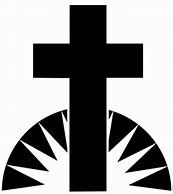 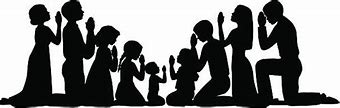              Sunday, December 3 Advent 1                             Diocesan Programs: Diocesan Altar Guild                          Diocese of Guatemala: Santiago de Jerusalen                    Reverendo Presbitero, Miquel Salanic                                     Schuylkill Deanery                              The Very Rev. Martini Shaw, Dean           Monday, December 4                           Holy Apostles and the Mediator           Tuesday, December 5                           Philadelphia Episcopal Cathedral                            The Rev. Al Holland, Interim Dean                            The Rev. Canon Tyrone Fowlkes                            The Rev. Dr. Charles Lattimer Howard                            The Rev. Phillip Bennett                            The Rev. Michael Nailor            Wednesday, December 6                            St. Andrew St. Monica		    The Rev. Carver Israel               Thursday, December 7                            St. George St. Barnabas                              The Rev. Ethan Jewett            Friday, December 8                           St. James, Kingsessing                           The Reverend MacIvan Rogers            Saturday, December 9                         Non-Parochial & Retired Clergy                         The Rev. F. Anne Ritchings(R)                   The Rev. Christine Ritter(R)                         The Rev. Barbara Rivers (R)                         The Rev. Joseph Rivers, III (R)                         The Rev. Terence Roper(R)                         The Rev. Glyn Ruppe-Melnyk (R) Sunday, December 10 2nd Sunday of Advent Diocesan Programs: Cathedral Chapter Diocese of Guatemala: San Jose, Villa Nueva.         Reverendo Diacono Rodolfo Saavedra Monday, December 11                  St. Mary’s, Hamilton Village                  The Rev. Emily Zimbrick Rogers                        The Rev. Barbara Tobin, Deacon                  Southwark Deanery          The Very Rev. Sean Mullen, DeanTuesday, December 12                Christ Church, Philadelphia                The Rev. Samantha Vincent-Alexander                The Rev. Palmer HartlWednesday, December 13                Church of The Crucifixion                The Rev. Jessie AlejandroThursday, December 14                  Gloria Dei (Old Swedes)                  The Rev. Christopher MicklewrightFriday, December 15               Holy Trinity, Rittenhouse Square               The Rev. John Gardner               The Rev. Rachel GardnerSaturday, December 16             Non-Parochial & Retired Clergy              The Rev. Carlos Santos Rivera (R)              The Rev. Douglas Scott (R)              The Rev. Canon James Shannon (R)              The Rev. Warren Shaw (R)              Sunday, December 17 3rd Sunday of AdventDiocesan Programs: Standing CommitteeDiocese of Guatemala: St. Alban, Reverendo Presbitera                                     Neil Mansilla       Monday, December 18                 St. Clement’s, Philadelphia                 The Rev. Richard AltonTuesday, December 19                  St. Luke and the Epiphany, Philadelphia                  The Rev. Joseph A. Wallace-WilliamsWednesday, December 20                   St. Mark’s, Philadelphia                       The Very Rev. Sean Mullen                   The Rev. Nora Johnson                 The Rev. Meghan Mazur                     Thursday, December 21                   St. Mary’s, Philadelphia                    The Rev. Modayil PhillipsFriday, December 22                   St. Peter’s, Philadelphia                    The Rev. Dr. Clarke French                    The Rev. Sarah Hedgis-Kligerman                    The Rev. Dr. Joseph SchallerSaturday, December 23                  Non-Parochial & Retired Clergy                  The Rev. William J. Shepherd (R)                  The Rev. Edmund Sherrill, II (N)                  The Rev. Edward Shiley (R)                  The Rev. Canon Peter Sipple (R)                  The Rev. Dr. Lula Grace Smart (R)                  The Rev. Dr. Richard Smiraglia (R)                  The Rev. Canon Edwin Smith (R)Sunday, December 24 4th Sunday of Advent                   And Christmas EveDiocesan Programs: Resolutions CommitteeDiocese of Guatemala: Santiago de Jerusalen                       Reverendo Presbitero Miguel Salanic          Monday, December 25 Christmas Day                St. Simon the CyrenianTuesday, December 26               St. Stephen’s, PhiladelphiaWednesday, December 27                Trinity Memorial, Philadelphia                 The Rev. Dana Hall           Valley Forge Deanery        The Very Rev. Samuel K. Ndung’uThursday, December 28                  All Saints’, Norristown                  The Rev. Sandra Etemad                  The Rev. Geoffrey WestFriday, December 29              Christ Church Old Swedes              The Rev. Richard BaumannSaturday, December 30               Non-Parochial & Retired Clergy              The Rev. Canon H. Gregory Smith (R)               The Rev. Richard Smith. (R)              The Rev. Samuel Smith (R)           The Rev. Stephen Snider (R)              The Rev. James Squire (N)              The Rev. Judith A. Sullivan (R)              The Rev. Storm Swain, PhD. (N) Sunday, December 31 1st Sunday after Christmas Diocesan Programs: Board of Trustees Diocese of Guatemala: San Andres, Reverendo Presbitero                                      Miguel SalanicMonday, January 1                Christ Church, Pottstown                The Rev. Joshua Caler                Tuesday, January 2                 Church of The Epiphany              	 The Rev. Louis SteffenhagenWednesday, January 3                 Church of The Holy Spirit, Harleysville                 The Rev. Johnine V. ByrerThursday, January 4                 St. Augustine of HippoFriday, January, 5                 The House Churches of the Diocese                  Offices of The DioceseSaturday, January 6                 Non-Parochial & Retired Clergy                 The Rev. James Taylor (R)                 The Rev. Phyllis Taylor (R)             The Rev. Louis Temme (R)                 The Rev. Frank Toia (R)                 The Rev. Wiliam Andre Trevathan (R)                 The Rev. Richard Ullman (R)                 The Rev. R. Sherwood Van Atta (R)                 The Rev. Robin Van Horn-Schwoyer (R)                 The Rev. Anthony Vanucci (R)                 The Rev. Richard Vinson (R)                 The Rev. J. Alfred Wade (R)Sunday, January 7 1st Sunday after the EpiphanyDiocesan Programs: Episcopal Church WomenDiocese of Guatemala: San Matias, Reverendo Presbitero,                                     Tomas Calel CalelMonday, January 8                  St. James, Collegeville                  The Rev. William Sowards Tuesday, January 9                  St. Jude and the Nativity                 The Rev. Jessie AlejandroWednesday, January 10                     St. Paul’s, Oaks                     The Rev. Jeremiah MusteredThursday, January 11                  St. Peter’s, Phoenixville                  The Very Rev. Samuel K. Ndung’u Friday, January 12                 Trinity, Gulph Mills                 The Rev. Stephen MooreSaturday, January 13                     Non-Parochial & Retired Clergy                    The Rev. Winston Welty (R)                    The Rev. Henry Williams (N)                    The Rev. Randolph Williamson (R)                    The Rev. Dr. Charles Wissick (R)                    The Rev. Canon Nancy Wittig (R)                    The Rev. Dr. Howard Wood (R)                    The Rev. William Wood, III (R)                    The Rev. James Wynn (R)                    The Rev. Albert Zug (R)Sunday, January 14 2nd Sunday after the EpiphanyDiocesan Programs: Episcopal AcademyDiocesan of Guatemala: San Bartolome, Reverendo Presbitero                    Tomas Calal SaquicMonday, January 14                Washington Memorial Chapel                 The Rev. Tommy Thompson               The Rev. Tim Steeves             Wissahickon Deanery             The Very Rev. Peter CareyTuesday, January 16                  George W. South Memorial Church of The Advocate                 The Rev. Carol AnthonyWednesday, January 17                  Church of the Annunciation                  The Rev. Otto Lolk    Thursday, January 18       Christ Church &St. Michael’sFriday, January 19        Memorial Church of The Good Shepherd                   The Rev. Peter KountzSaturday, January 20                  Non-Parochial & Retired Clergy                  The Rev. Joshua Aalan (R)                 The Rev. Mary Adebonojo (R)                 The Rev. Jennie Anderson (N)                 The Rev. Kathryn Andonian (R)                 The Rev. Dorothy Auer (R)                 The Rt. Rev. Allen Bartlett (R)                    The Rev. Judith Beck (R)                 The Rev. Phillip Bennet               Sunday, January 21 3rd Sunday after EpiphanyDiocesan Programs: Youth MinistryDiocese of Guatemala: La Resurrección, Reverendo Presbitero                                     Jorge Gomez Monday, January 22                  Grace EpiphanyTuesday, January 23                House of Prayer                The Rev. Stephen NjengaWednesday, January 24                St. Alban’s, Roxborough Thursday, January 25                 St. David’s, ManayunkFriday, January 26                 St. Luke’s, Germantown                 The Rev. David J. MorrisSaturday, January 27                Non-Parochial & Retired Clergy                The Rt. Rev. Charles E. Bennison, Jr. (R)                The Rev. Patricia Bird (N)                The Rev. Alan Broadhead (R)                The Rev. Rodger Broadley (R)                The Rev. Robert Brown (R)                The Rev. Kenneth Bullock (R)                The Rev. Nancy Calhoun (N)                The Rev. Dr. Robert Carlson (R)Sunday, January 28 4th Sunday after Epiphany        Diocesan Programs: Widows Corporation        Diocese of Guatemala: Espíritu Santo, Reverendo                         Presbitero Jorge Gomez        Monday, January 29                        St. Martin-in the-Fields, Chestnut Hill                        The Rev. Laura Palmer                        The Rev. Carol Duncan       Tuesday, January 30                        St. Mary’s, Church, Cathedral Road                         The Very Rev. Peter Carey       Wednesday, January 31                        St. Paul’s, Chestnut Hill                        The Rev. Eric P. Hungerford       Thursday, February 1                        St. Timothy’s, Roxborough                            Brandywine Deanery                                    The Very Rev. Kevin Dellaria, Dean        Friday, February 2                      Advent, Kennett Square                      The Rev. Tim Johnson       Saturday, February 3                          Non-Parochial & Retired Clergy                           The Rev. John Carpenter (R)                           The Rev. Carol Chamberlain (R)                    The Rev. Robert Coble (R)                           The Rev. Milton Cole-Duvall (R)                                The Rev. Elizabeth W. Colton (R)                                             The Rev. Donna Constant (R)Sunday, February 4 5th Sunday after Epiphany                  Diocesan Programs: Union Of Black Episcopalians                  Diocese of Guatemala: Santa Cruz Del Monte Calvario,                  Reverendo Presbitero Tomas Calel Calel                Monday, February 5                               Church of The Ascension, Parkesburg                               The Rev. Stephen Lindsay                Tuesday, February 6                               Church of The Good Samaritan, Paoli                               The Rev. Phillip Ellsworth               Wednesday, February 7                               Holy Trinity, West Chester                               The Rev. Paul Hunt                Thursday, February 8                               St. Andrew’s, West Vincent                               The Rev. Benjamin Capps                 Friday, February 9                             St. St. Christopher’s, Oxford                             The Rev. Dr. Mary Ann Mertz                  Saturday, February 10                              Non-Parochial & Retired Clergy                              The Rev. Joe Cook (N)                              The Rev. Margaret Cunningham (R)                              The Rev. Cliff Cutler (R)                              The Rev. Lynn Czarniecki (N)                              The Rev. Angus Davis (R)                              The Rev. Bancroft Davis (N)                              The Rev. Nancy James Deming (R)            Sunday, February 11 6th Sunday after Epiphany                    Diocesan Programs: Philadelphia Theological Institute                             Diocese of Guatemala: La Transfiguracion,                          Reverendo Presbitero Tomas Calel Saquic                         Monday, February 12                                        St. Francis-in-the-Fields, Sugartown                                        The Very Rev. Kevin Dellaria                                        The Rev. Diane Faison                         Tuesday, February 13                                        St. James’, Downingtown                                         The Rev. Richard Morgan                        Wednesday, February 14-ASH WEDNESDAY                                          St. John’s, Compass                                          The Rev. Dr. Nina George Hacker                         Thursday, February 15                                          St. John’s, Concord                                              The Rev. Jill LaRoche-Wikel                                          The Rev. Terry Dinovo                         Friday, February 16                                         St. Mark’s, Honey Brook                                          The Rev. Kim Guiser                                         The Rev. Dr. Asha Guiser                               Saturday, February 17                                      Non-Parochial & Retired Clergy                                       The Rev. A. Hugh Dickinson (R)                                       The Rev. Dick Ditterline (R)                                       The Rev. Timothy Dobbins (N)                                       The Rev. A. Frank Donaghue (N)                                       The Rev. Charles DuBois (R)                                       The Rev. William Duffey, Ed.D. (R)                                       The Rev. Stanley Dull (R)                                       The Rev. Thomas EoyangSunday, February 18 1st Sunday of Lent                     Diocesan Programs: Commission on Ministry                   Diocese of Guatemala: San Marcos, Reverendo                                      Presbitero Roberto Armas              Monday, February 19                              St. Mary at Calvary, Warwick             Tuesday, February 20                             St. Paul’s, Exton                             The Rev. Maxine Maddox Dornemann              Wednesday, February 21                                 St. Peter’s in the Great Valley                                 The Rev. Abigail Crozier-Nestlehutt                                 The Rev. Jeff Moretzohn            Thursday, February 22                               Trinity Church, Coatesville                               The Rev. Sherry Deets                               The Rev. Joan Wylie                                Bucks Deanery                           The Very Rev. Michael Ruk, Dean            Friday, February 23                           All Saints’, Fallsington             Saturday, February 24                                Non-Parochial & Retired Clergy                                       The Rev. Elizabeth Eisenstadt-Evans (N)                                 The Rev.   H. Barry Evans (R)                                The Rev. N. Dean Evans (R)                                The Rev. Richard Fenn (N)                                The Rev. Michael Fill (R)                                           The Susann Fox (R)         Sunday, February 25 2nd Sunday of Lent                              Diocesan Programs: Episcopal Community Services                              Diocese of Guatemala: Espíritu Santo, Reverendo                              Presbitero Jorge Gomez                           Monday, February 26                                                    Emmanuel, Quakertown                                           The Rev. Timothy Griffin                           Tuesday, February 27                                            Good Shepherd, Hilltown                                            The Rev. George O. Master, II                           Wednesday, February 28                                            Grace Church, Hulmeville                           Thursday, February 29                                            Holy Nativity, Wrightstown                           Friday, March 1                                            Incarnation Morrisville                                            The Rev. Lisa Keppeler                           Saturday, March 2                                             Non-Parochial & Retired Clergy                                             The Rev. William Fulks (R)                                             The Rev. Sharline Fulton (R)                                             The Rev. David Funkhouser (R)                                             The Rev. Henry Galganowicz (R)                                             The Rev. Edward Garrigan (R)                                             The Rev. Timothy Gavin (R)                                             The Rev. Ludwick Gooding (R)                                             The Rev. Donald T. Graff (R)                                             The Rev. Timothy Griffin (R)                                             The Rev. Marlene Haines (R                                             The Rev. Dr. Daniell Hamby (R)                                             The Rev. Dr. Autumn Hardenstine (R)                                             The Rev. T. James Hargrove (R)Sunday, March 3 3rd Sunday of Lent                    Diocesan Programs: Diocesan History Committee                    Diocese of Guatemala: La Resurreccion,                     Reverendo Presbitero, Jorge Gomez                    Monday, March 4                                Redeemer, Andalusia               Tuesday, March 5                               Church of The Redemption, Southampton                                The Rev. Lori Exely                                                             Wednesday, March 6                                St. Andrew’s, Yardley                                The Rev. Hilary Greer                Thursday, March 7                                St. James’, Langhorne                                The Rev. Sean Slack                Friday, March 8                               St. Luke’s, Newtown                Saturday, March 9                             Non-Parochial & Retired Clergy                             The Rev. Richard Hawkins (R)                             The Rev. Theodore Henderson (R)                             The Rev. Marisa Herrera (R)                             The Rev. Terrence Highland (R)                             The Rev. David Hockensmith (R)                             The Rev. Anne Hockenridge (N)                             The Rev. Michael Hoffacker (R)                             The Rev. Dr. Melford (Bud) Holland (R)                             The Rev. John Houghton (R)                             The Rev. A. Lawrie Hurtt (R)     Sunday, March 10 4th Sunday of Lent                        Diocesan Programs:  Convention Arrangements                         Diocese of Guatemala:  San Timoteo, Reverendo                                         Presbitero Sacramento Niassaca                       Monday, March 11                                         St. Paul’s, Doylestown                                         The Rev. Daniel Moore                       Tuesday, March 12                                       St. Paul’s, Levittown                       Wednesday, March 13                                       St. Philip’s, New Hope                                       The Very Rev. Michael Ruk                       Thursday, March 14                                        Trinity, Buckingham                                        The Rev. Nancy Dilliplane                        Friday, March 15                                      Trinity, Solebury                                      The Rev. Robert Baldwin                          Saturday, March 16                                        Non-Parochial & Retired Clergy                                        The Rev. John Inman, Jr. (R)                                        The Rev. Canon Betsy Ivey (R)                                        The Rev. Bruce Jacobson (R)                                        The Rev. Stephen Jacobson (R)                                        The Rev. Ronald Jaynes (R)                                        The Rev. Dorothy Jessup (R)                                        The Rev. Arthur Kelly (R)                                        The Rev. Dr. Florence Keshgegian, Ph.D. (R)                                        The Rev. Carl Knapp (R)                                                The Rev. Harriet Kolin (R)                                                The Rev. Elizabeth Kostic (R)    Sunday, March 17 5th Sunday of Lent               Diocesan Programs: Daughters of The King                    Diocese of Guatemala: Inglesia Episcopal San Juan,                     Apostol, Chichicastenango The Rev. Herbert Ruiz                             Delaware Deanery                        The Very Rev. Ted Thompson                  Monday, March 18                                  Christ Church, Media                                   The Rev. Ernie Galaz                  Tuesday March 19                                  Christ Church, Ridley Park                  Wednesday, March 20                                   Darby Mission                                   The Rev. Dora Rajagopal                  Thursday, March 21                                   Holy Comforter, Drexel Hill                                   The Rev. Trey Kennedy                    Friday, March 22                                  Incarnation Holy Sacrament                                  The Rev. Benjamin Gildas                  Saturday, March 23                                Non- Parochial & Retired Clergy                                                                                     The Rev. David Laquintano (R)                                 The Rev. James Larsen (R)                                        The Rt. Rev. Edward Lee(R)                                 The Rev. Denise Leo (R)                                 The Rev. Barbara Lewis (R)                                        The Rev. Vincent Liddle (R)                                 The Rev. Koshy Matthews (R)                                                               The Rev. Mary Jo Melburger (R)                                 The Rev. Robert Mellon (R)       Sunday, March 24 Palm Sunday                       Diocesan Programs: Finance Committee                       Diocese of Guatemala: San Pablo, Reverendo                                        Presbitero Rene Rodriguez                        Monday, March 25                                        Redeemer, Springfield                                       The Rev. Joshua P. B. Tracey                      Tuesday, March 26                                       Resurrection, Rockdale                                       The Rev. Tom Wand                       Wednesday, March 27                                       St. Alban’s, Newtown Square                                       The Rev. Timothy Gavin                       Thursday, March 28-Maundy Thursday                                       St. James’, Prospect Park                                       The Rev. Henry Chan                       Friday, March 29-Good Friday                                      St. John’s, Essington                       Saturday, March 30-Holy Saturday                                      Non-Parochial & Retired Clergy                                     The Rt. Rev. Rodney Michel (R)                                     The Rev. Dr. John Midwood (R)                                     The Rev. Robert Miller (R)                                     The Rev. Joy Mills (R)                                     The Rev. Canon Paul Mottl (R)                                     The Rev. L. Stephen Nelson (R)                                     The Rev. Michael Newman (R)                                     The Rev. Deborah Payson (R)                                     The Rev. S. Walton Peabody (R)                                     The Rev. Michael Pearson (R)                                     The Rev. Clifford Pike (R)                                     The Rev. James Proud (R)  Sunday, March 31 Easter-Resurrection Day           Diocesan Programs: Diocesan Council               Diocese of Guatemala: Iglesia Episcopal Maria,              Madre de Dios, Solola, The Rev. Albert Cuc              Monday, April 1                              St. Mary’s, Chester                              The Rev. Deirdre Whitfield             Tuesday, April 2                              St. Michael’s, Yeadon                               The Rev. Canon Jordan Casson              Wednesday, April 3                               St. Paul’s, Chester              Thursday, April 4                                 St. Stephen’s, Norwood             Friday, April 5                               Trinity, Boothwyn                               The Rev. Paul Gitmu            Saturday, April 6                              Non-Parochial & Retired Clergy                              The Rev. Judith Ray-Parichy (R)                              The Rev. Thomas Reed (R)                              The Rev. Canon W. Gordon Reid (R)                              The Rev. Susan Richards (R)                              The Rev. F. Anne Ritchings (R)                              The Rev. Christine Ritter (R)                              The Rev. Barbara Rivers (R)                              The Rev. Joseph Rivers, III (R)                              The Rev. Terrence Roper (R)                              The Rev. Glyn Ruppe-Melnyk (R)         Sunday, April 7 2nd Sunday of Easter                                                                       Diocesan Programs: Liturgical Commission                        Diocese of Guatemala: Santiago de Jerusalén                                            Rev. Presibitero Miquel Salanic                        Monday, April 8                                         Trinity, Swarthmore                                         The Very Rev. Ted Thompson                                         The Rev. Paula Lawrence-Wehmiller                                         The Rev. Bill North                                          Merion Deanery                            The Very Rev. James Stambaugh, Dean                        Tuesday, April 9                                        All Saint’s, Wynnewood                                        The Rev. Edward Rix                         Wednesday, April 10                                         Christ Church, Ithan                                        The Rev. Carl Krueger                         Thursday, April 11                                         Good Shepherd, Rosemont                                         The Rev. Dr.  Kyle Babin                        Friday, April 12                                        Holy Apostles, Penn Wynne                                        The Very Rev. James Stambaugh                        Saturday, April 13                                        Non- Parochial & Retired Clergy                                        The Rev. Carlos Santos-Rivera (R)                                                The Rev. Douglas Scott (R)                                                The Rev. James Shannon (R)                                        The Rev. Warren Shaw (R)                                        The Rev. William J. Shepherd (R) Sunday, April 143rd Sunday of Easter                 Diocesan Programs: Evangelism Committee                  Diocese of Guatemala: Iglesia Episcopal San Martin                      Obispo de Tours, Totonicapán, The Rev. Heber Ruiz                 Monday April 15                                  Redeemer, Bryn Mawr                                  The Rev. Peter T. Vanderveen                                  The Rev. Jo Ann Jones                                  The Rev. S. Winnie Smith                Tuesday April 16                                  St. Asaph’s, Bala Cynwyd                                  The Rev. Andrew Kellner                 Wednesday April 17                                   St. Christopher’s, Gladwyne                                   The Rev. Dr. Hillary Raining                                   The Rev. Kristen Ostendorf                 Thursday April 18                                  St. David’s, Radnor                                  The Rev. W. Frank Allen                                  The Rev. Sarah Dun          The Rev. Thomas J. Szczerba, Jr.          The Rev. Nancy Webb Stroud          The Rev. Dr. Peter B. Stube                 Friday April 19                                 St. John’s, Lower Merion                                 The Rev. Frank Wallner                Saturday April 20                               Non-Parochial & Retired Clergy                              The Rev. Edmund Sherrill, II (N)                              The Rev. Edward Shiley (R)                              The Rev. Canon Peter Sipple (R)                              The Rev. Dr. Lula Grace Smart (R)                              The Rev. Dr. Richard Smiraglia (R)                              The Rev. Canon Edwin Smith (R)Sunday, April 21 4th Sunday of Easter                                                              Diocesan Programs: United Thank Offering                 Diocese of Guatemala: San Andres, Rev. Presbitero                                                      Miguel Salanic                     Monday, April 22                                    St. Martin’s, Radnor                    Tuesday, April 23                                     St. Mary’s, Ardmore                                    The Rev. Sean Lannigan         Wednesday, April 24                                                                                 St. Mary’s, Wayne                                       The Rev. Lucy Anne Dure                                                            Montgomery Deanery                               The Very Rev. Winston Smith, Dean                     Thursday, April 25                                         Advent, Hatboro                                        The Rev. Naz Javier                     Friday, April 26                                        All Hallows, Wyncote                                        The Rev. Christopher Exley                                                             Saturday, April 27                                        Non- Parochial & Retired Clergy                                        The Rev. Canon H. Gregory Smith (R)                                         The Rev. Richard Smith. (R)                                        The Rev. Samuel Smith (R)                              The Rev. Stephen Snider (R)                                        The Rev. James Squire (N)                                        The Rev. Judith A. Sullivan (R)                                        The Rev. Storm Swain, PhD. (NSunday, April 28 5th Sunday of Easter                                                                     Diocesan Programs: Anti Racism Committee                  Diocese of Guatemala: San Andres, Reverendo                             Presbitero, Miguel Salanic                Monday, April 29                                  Holy Nativity, Rockledge                                  The Rev. John Daniels                Tuesday, April 30                                  Episcopal Diocese of Pennsyvania                                  The Rt. Rev. Daniel G P. Gutierrez                                  The Rev. Canon Kirk Berlenbach                                  The Rev. Canon Jane Gober                                  The Rev. Canon Toneh Smyth                                  The Rev. Canon Shawn Wamsley                Wednesday, May 1                                  Messiah, Gwynedd                                  The Rev. David Beresford                   Thursday, May 2                                  St. Anne’s, Abington                                  The Very Rev. Winston Smith                 Friday, May 3                               St. Dunstan’s, Blue Bell                 Saturday May 4                               Non-Parochial & Retired Clergy                               The Rev. James Taylor (R)                               The Rev. Phyllis Taylor (R)                       The Rev. Louis Temme (R)                               The Rev. Frank Toia (R)                               The Rev. Wiliam Andre Trevathan (R)                               The Rev. Richard Ullman (R)                               The Rev. R. Sherwood Van Atta (R)    Sunday, May 5 6th Sunday of Easter                      Diocesan Programs: Absalom Jones Committee                  Diocese of Guatemala: St. Alban, Rev. Presbitero                                                 Neill Mansilla                 Monday, May 6                                  St. John’s Church of Our Savior                                  The Rev. Eric Bond                 Tuesday, May 7                                 St. Matthew’s, Maple Glen                                 The Rev. Rodney Roehner                Wednesday, May 8                                   St. Paul’s, Elkins Park                                   The Rev. John Daniels                                                Thursday, May 9                                   St. Peter’s, Glenside                                   The Rev. Barbara Ballenger                        Friday, May 10                                St. Thomas, Whitemarsh                                The Rev. Emily Richards                                                                                The Rev. Canon Lorna H. Williams                  Saturday, May 11                               Non-Parochial & Retired Clergy                               The Rev. Robin Van Horn-Schwoyer (R)                               The Rev. Anthony Vanucci (R)                               The Rev. Richard Vinson (R)                               The Rev. J. Alfred Wade (R)                               The Rev. Winston Welty (R)                               The Rev. Henry Williams (N)                               The Rev. Randolph Williamson (R)                               The Rev. Dr. Charles Wissick (R)                               The Rev. Canon Nancy Wittig (R)                               The Rev. Dr. Howard Wood (R)Sunday, May 12 7th Sunday of Easter               Diocesan Programs: Seaman’s Church Institute               Diocese of Guatemala: Iglesia Episcopal Santa Trinidad,                                 Cocales, The Rev. Marven Juarez               Monday, May 13                              Trinity Ambler                                The Rev. Emmanuel Williamson                              Pennypack Deanery                  The Very Rev. Dr. Michael Giansiracusa, Dean              Tuesday, May14                               All Saints’, Rhawnhurst                Wednesday, May15                                All Saints’, Torresdale                                The Rev. Jay Walton               Thursday, May 16                                 Emmanuel Resurrection                                 The Rev. Samuel Murangi               Friday, May 17                              Free Church of St. John                              The Rev. Dr. JoseLuis Memba                              The Rev. Phil Geliebter               Saturday, May 18                                 Non-Parochial & Retired Clergy                                The Rev. William Wood, III (R)                                The Rev. James Wynn (R)                                The Rev. Albert Zug (R)